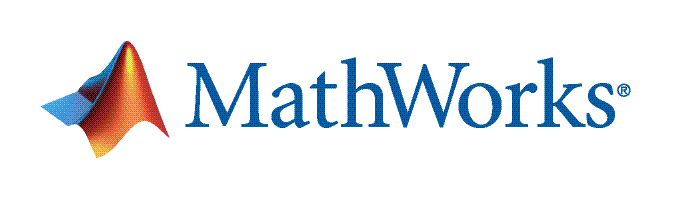 Abstract Submission Form – MATLAB EXPO 2019 Switzerland23 May 2019, BernMathWorks invites you to submit an abstract regarding how you have successfully used MATLAB and Simulink for developing your applications. Please complete this submission form with the details of your abstract and email it to matlabexpo-switzerland@mathworks.ch by 31 December 2018.Presentation title (recommended 70 characters, including spaces):Short abstract (limit 250 characters): Long abstract (limit 2000 characters):Is this work/project in progress or completed? Problem statement in brief and approach used to solve problem:Tools used: Results achieved: Details of Submitter/Speaker: Speaker name(s): Speaker job title(s): Phone number:Email address(es):Company name: Company address: 